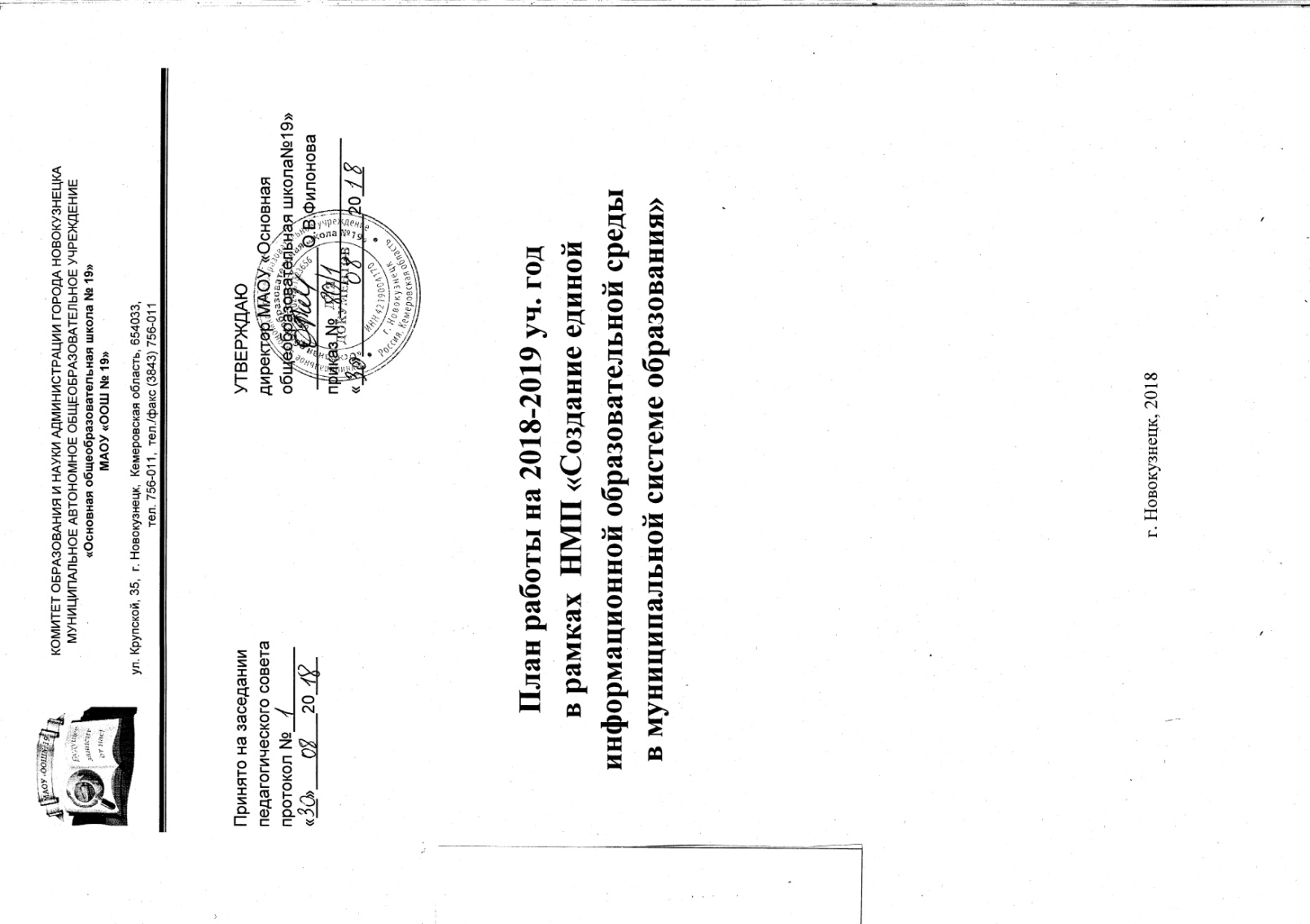 План работы на 2018-2019 уч. годв рамках  НМП «Создание единой информационной образовательной средыв муниципальной системе образования»Составитель Плана:Ткачук Лилия ПетровнаОбщие сведения   II. Нормативно-правовое обеспечениеIII. Кадровый потенциалIV. 1.Перечень организационных мероприятий, проводимых участниками творческих групп по направлениям: СДО (Прометей, Moodle, Я-класс, SMART-уроки в ЭШ 2.0), ВКС, УСП, блогообразование, сервисы Web2.0 и др.IV. 2. Перечень учебных мероприятий, проводимых участниками творческих групп по направлениям: СДО (Прометей, Moodle, Я-класс, SMART-уроки в ЭШ 2.0), ВКС, УСП, блогообразование, сервисы Web2.0 и др.V. Участие в социально-значимых событиях, направленных на обобщение и распространение опыта в рамках проектаVI. Участие в конкурсных мероприятия в рамках проекта  VII. Размещение учебных разработок в  депозитариях в рамках проекта Наименование ООМуниципальное автономное общеобразовательное учреждение «Основная общеобразовательная школа № 19»Показатель ОО за 2017-2018 уч. год (норма 37%)15Кол-во основных пед. работников на начало 2018-2019 уч. года18ФИО координатора проекта (ответственного за внедрение ЭО и ДОТ) должность№ и дата приказа о назначении ответственного,Ткачук Лилия Петровназаместитель директора по УВР№80/7  от 31.09.2018г.ФИО руководителя творческой группы СДОдолжностьМалинник Наталья Петровна, учитель физики, информатикиФИО руководителя творческой группы ВКСдолжностьЕрофеева Елена Юрьевна, учитель технологииФИО руководителя творческой группы УСПдолжностьНовикова Ксения Сергеевна, учитель математикиФИО руководителя творческой группы блогообразованиедолжностьТерехина Юлия Сергеевна, учитель начальных классовРазмещение на сайте ОО в разделе ДО или ДОТ документацииФакт (ссылка) или срок размещения ИКТ-стратегия образовательной организации и/или Программа информатизации ООhttps://docs.wixstatic.com/ugd/e513b4_bf8ed55ec1764829ab0b4feebba35390.docx?dn=ИКТ-стратегия.docxИзменения в уставе ОУ, отражающие оказание образовательных услуг на основе ЭО и ДОТhttps://docs.wixstatic.com/ugd/e513b4_bb6f149b82904c408f0ce26e8259b612.doc?dn=устав-оригинал-19-школы-2.docПоложение об информационной образовательной среде  ОО в условиях реализации ФГОСhttps://docs.wixstatic.com/ugd/e513b4_d8e11e6718ea4b2398317e38329ee27e.docx?dn=положение%20об%20ИОС.docxПоложение о порядке применения ЭО и ДОТ при реализации образовательных программ (плановая актуализация)https://docs.wixstatic.com/ugd/e513b4_67c90dbd87924cc2a6efb66afe262ff0.docx?dn=положение%20ДТ%20ЭО.docxПоложение о сайте ООhttps://docs.wixstatic.com/ugd/e513b4_d7caa63e8e964f4181dc9807da7b9541.doc?dn=Положение%20о%20сайте%20школы%2019.docПоложение о сайте (блоге) педагогических работников ООhttps://docs.wixstatic.com/ugd/e513b4_7b4678c13a7643689de448e5fbf89b78.docx?dn=положение%20о%20блоге.docxПриказ по ОУ на 2018-2019 уч. годо назначении ответственного за внедрение ЭО и ДОТ (координатора проекта)о составе творческих групп по внедрению ЭО и ДОТ№80/7 от 31.08.2018№80/8 от 31.08.2018План непрерывного внутрифирменного повышения квалификации педагогов в рамках НМП «Создание ЕИОС в МСО»https://docs.wixstatic.com/ugd/e513b4_9754f44d94164a648a8dfd4b5d7fc998.docx?dn=план%20непрерывного%20внутришкольного%20повыше№ФИО, должностьучастника творческой группыНаправление творческой группы1Пятырова Е.В.УСП2Новикова К.С.УСП3Коноваленко А.В.УСП4Миннигареева Я.С.УСП5.Малинник Н.П.СДО6Козина А.С.СДО7Гилева С.Н.СДО8Ткачук Л.П.СДО9Свинцова Н.С.ВКС10Ерофеева Е.Ю.ВКС11Терехина Ю.С.Сервисы Web 2.0, блогообразование12Шайдуллина Г.Шблогообразование Итого педагогов, участников творческих групп Итого педагогов, участников творческих групп12% педагогов, участников творческих групп (норма 39%)% педагогов, участников творческих групп (норма 39%)66%№Организационные мероприятияНаправление творческой группыФИО ответственного за мероприятиеСроки1Регистрация учащихся в СДО Организация доступа педагогам  к курсам СДО «Прометей»СДОМалинник Наталья Петровнаавгуст2Организация отбора модулей курсов и тестовых материалов, размещенных в СДО,  для проведения занятий с  учащимися СДОМалинник Наталья Петровнаиюнь-август3Уточнение списка образовательных событий на сайте http://centrdot.kuz-edu.ru/ВКСЕрофеева Елена Юрьевнаавгуст, ноябрь, январь, март4Организация отбора УСП из “Путеводителя УСП” 2018-2019УСПНовикова К.С.август5Организация отбора блог-уроков и блог-занятий для проведения занятий с учащимисяблогообразованиеТерехина Ю.С.сентябрь№ Вид учебного мероприятия,  класс, предмет, название (занятия с детьми)Направление творческой группыФИО участника творческих группСроки(четверти)1Мир, в котором мы живемУСППятырова Е.В. Миннигареева Я.С.2 четверть2400 лет НовокузнецкуУСПКоноваленко А.В.Новикова К.С.3 четверть3Программа по информатике 5-9 классыСДОМалинник Н.П.4 четверть4Алфавит немецкого языкаСДОКозина А.С.3  четверть5Интересное в мире химииСДОГилева С.Н.4 четверть6Бородинское сражение 1812СДОТкачук Л.П.        3 четверть7Урок-презентация «Строение веществаблогообразованиеШайдуллина Г.Ш.3 четверть8Безопасные помощники хозяйке.блогообразованиеТерехина Ю.С.4 четвертьИтого педагогов,участников творческих группИтого педагогов,участников творческих группИтого педагогов,участников творческих группИтого педагогов,участников творческих групп8% педагогов,участников творческих групп (норма 39%)% педагогов,участников творческих групп (норма 39%)% педагогов,участников творческих групп (норма 39%)% педагогов,участников творческих групп (норма 39%)40№Название события, форма представления опытаФИО участников творческих групп, направление творческой группыСроки1.Педагогический совет ОУ  по вопросам внедрения ЭО и ДОТНовикова К.С. (УСП)  Малинник Наталья Петровна (СДО)Ерофеева Елена Юрьевна, (ВКС)Ноябрь 2018г.2.Семинар - практикум по учебно – сетевым проектам в ОУПрядко Алена ИгоревнаМарт 2019г.Итого педагогов участников творческих групп,  обобщающих и распространяющих опыт в рамках НМП в социально-значимых событиях (не ниже муниципального уровня)Итого педагогов участников творческих групп,  обобщающих и распространяющих опыт в рамках НМП в социально-значимых событиях (не ниже муниципального уровня)Итого педагогов участников творческих групп,  обобщающих и распространяющих опыт в рамках НМП в социально-значимых событиях (не ниже муниципального уровня)4% педагогов участников творческих групп,  обобщающих и распространяющих опыт в рамках НМП в социально-значимых событиях (не ниже муниципального уровня)% педагогов участников творческих групп,  обобщающих и распространяющих опыт в рамках НМП в социально-значимых событиях (не ниже муниципального уровня)% педагогов участников творческих групп,  обобщающих и распространяющих опыт в рамках НМП в социально-значимых событиях (не ниже муниципального уровня)20%№Название конкурсных мероприятий, вид материалов представляемых на конкурсФИО участников творческих групп, направление творческой группыСроки1.2.3. ...Итого педагогов участников творческих групп, разработавших учебные материалы в рамках НМП и представивших их для участия  в конкурсах разработок (не ниже муниципального уровня) Итого педагогов участников творческих групп, разработавших учебные материалы в рамках НМП и представивших их для участия  в конкурсах разработок (не ниже муниципального уровня) Итого педагогов участников творческих групп, разработавших учебные материалы в рамках НМП и представивших их для участия  в конкурсах разработок (не ниже муниципального уровня) % педагоговучастников творческих групп, разработавших учебные материалы в рамках НМП и представивших их для участия  в конкурсах разработок (не ниже муниципального уровня% педагоговучастников творческих групп, разработавших учебные материалы в рамках НМП и представивших их для участия  в конкурсах разработок (не ниже муниципального уровня% педагоговучастников творческих групп, разработавших учебные материалы в рамках НМП и представивших их для участия  в конкурсах разработок (не ниже муниципального уровня№Название депозитария, вид материалов, размещаемых в депозитарииФИО участников творческих групп, направление творческой группыСроки1.2.3. ...Итого педагогов участников творческих групп, разработавших учебные материалы в рамках НМП и разместивших их в депозитарии(не ниже муниципального уровня)Итого педагогов участников творческих групп, разработавших учебные материалы в рамках НМП и разместивших их в депозитарии(не ниже муниципального уровня)Итого педагогов участников творческих групп, разработавших учебные материалы в рамках НМП и разместивших их в депозитарии(не ниже муниципального уровня)% педагогов участников творческих групп, разработавших учебные материалы в рамках НМП и разместивших их в депозитарии(не ниже муниципального уровня% педагогов участников творческих групп, разработавших учебные материалы в рамках НМП и разместивших их в депозитарии(не ниже муниципального уровня% педагогов участников творческих групп, разработавших учебные материалы в рамках НМП и разместивших их в депозитарии(не ниже муниципального уровня